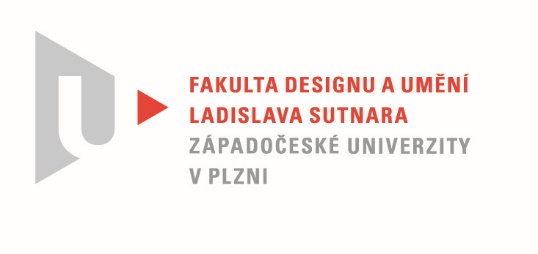 Protokol o hodnoceníkvalifikační práce Název bakalářské práce: VARIABILITA /STAPLE/Práci předložil student:  POTŮČEK TomášStudijní obor a specializace:  Design, specializace Design nábytku a interiéruPosudek oponenta práce   Práci hodnotil: Mgr. art. Jan Korabečný  Cíl práceDeklarovaný cíl práce byl splněn.Kvalita odpovídá obvyklým požadavkům kladeným na tento typ kvalifikační práce. Stručný komentář hodnotiteleStudent se pustil do navrhovaní stavebnicového nábytku, kde se pokouší s minimem prvků docílit velké variability. Předsevzal si vyrobit nábytek jednoduchý, jednoduše transportovatelný, funkční a dostupný jako startovací nábytek pro mladé lidi, jejichž životní styl a potřeby se dynamicky mění.Vysvětlení motivace a základních hodnot v průvodní zprávě je podáno přesvědčivě. Škoda, že samotný návrh se neopírá více o reálnou studii a komparaci dostupných výrobků a potřeb opravdových zákazníků. To se odráží i ve výsledné prezentaci, kde se návrh prezentuje spíše jako solitér, chybí lidské měřítko a zasazení do reálného prostředí cílové skupiny. U tohoto tématu bych uvítal prezentaci formou příběhu, který názorně a s vtipem představuje různé situace a v nichž tento variabilní systém exceluje. Chybí mi také informace, jak by jednotlivé sady dílů fungovaly – lze postel přestavět na komodu a stoličky? Co obsahuje základní stavební sada?  Jaké má přepravní rozměry a hmotnost? Jak dlouho budu stavět? Velmi kladně hodnotím, že autor vytvořil funkční vzorek. Ten je zpracován čistě a srozumitelně představuje deklarované principy.Vyjádření o plagiátorstvíNejedná se o plagiát.4. Navrhovaná známka a případný komentářNavrhovaná známka: velmi dobře Jako hra s minimem prvků či experiment návrh funguje výborně, ale nejsem si jistý, nakolik by jako produkt oslovil potenciální zájemce a kryl se s jejich potřebami.Datum: 26.05. 2021					                   Mgr. art. Jan Korabečný  